Погиб, освобождая Польшу18.03.2020   «Герои Советского Союза - акмолинцы»   №32 19 марта 2020 года 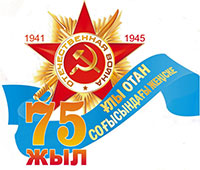 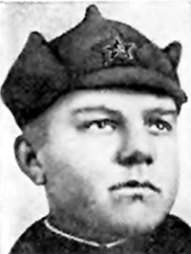 Героям-землякам – слава!
Петр Михайлович Исаков - бывший командир 9-й роты 142-го гвардейского стрелкового полка 47-й гвардейской Краснознаменной ордена Богдана Хмельницкого стрелковой дивизии 4-го гвардейского корпуса 8-й гвардейской армии 1-го Белорусского фронта, гвардии старший лейтенант.Родился 13 июня 1923 года в с. Алексеевка (ныне г. Акколь Акмолинской области), в семье рабочего. Окончил среднюю школу. Призывался в ряды РК КА в феврале 1942 года. Воевал на Юго-Западном фронте, участвовал в Сталинградской битве. Будучи вначале стрелком, затем пулеметчиком, Исаков, не жалея сил и жизни, всегда находился в числе передовых и своими примерами бесстрашия увлекал бойцов и командиров на боевые подвиги. В 1943 году окончил курсы младших лейтенантов. С 20 октября в составе 3-го Украинского и 1-го Белорусского фронтов принимал участие в Нижне-Днепропетровской, Никопольско-Криворожской, Березнеговато-Снигиревской, Одесской и Люблен-Брестской наступательных операциях.В ходе освобождения Левобережной и Правобережной Украины командир взвода, гвардии лейтенант Исаков неоднократно проявил себя решительным и смелым офицером. 12 января 1944 года в ходе наступления в районе с. Авдотьевка (ныне Софиевский район Днепропетровской области) он поднял свой взвод в атаку и уверенно управлял подразделением. Будучи раненым, не покинул поле боя до полного выполнения боевой задачи.Приказом командира дивизии был награжден орденом Красной Звезды.Особо отличился в начале Варшавско-Познанской наступательной операции. 13 января 1945 года роте Исакова была поставлена задача по прорыву немецкой глубоко эшелонированной обороны на плацдарме западного берега реки Висла в районе населенного пункта Закшев (ныне Козенитский повят Мазовецкого воеводства) Польши. Петр Михайлович, не теряя ни минуты времени, неустанно готовил личный состав и огневые средства. 14 января каждый офицер, сержант и рядовой его роты знали свои места и действия на время выполнения ближайшей и последующей боевых задач. Перейдя в наступление, Исаков со своей ротой, невзирая на сильный артиллерийско-миномет-ный и пулеметный огонь, преодолел минное поле, 6-рядные проволочные заграждения, решительно штурмовал оборонительные полосы и выбил противника из 4-х промежуточных траншей. Уничтожил не менее 50 гитлеровских солдат и офицеров, то есть количество истребленных фашистов достигало первоначальной численности наступавшей роты Исакова.Преследуя отступавшего противника, полк встретил его яростное сопротивление в районе высоты 158,1. Выгодный оборонительный рубеж врага был насыщен пулеметно-минометными огневыми средствами и поддерживался тремя «Фердинандами». 15 января гвардии старший лейтенант Исаков направил два взвода на штурм позиции врага с фронта, а сам с одним взводом проник в тыл его обороны. Незаметно пробравшись с группой бойцов к месту стоянки самоходных орудий, гранатами уничтожил их расчеты и вывел из строя самоходки. Таким образом, проявив находчивость, исключительную храбрость и отвагу, открыл путь полку для успешного наступления. Но сам Исаков при этом был тяжело ранен в живот, эвакуирован в армейский полевой госпиталь №5266 и 17 января скончался. Похоронен в деревне Станишувка (ныне Радомского повята Мазовецкого воеводства) Польши.Указом Президиума Верховного Совета СССР от 24 марта 1945 года за образцовое выполнение боевых заданий командования на фронтах борьбы с немецко-фашистскими захватчиками и проявленные при этом мужество и героизм гвардии старший лейтенант Петр Михайлович Исаков был удостоен высокого звания Героя Советского Союза посмертно.Постановлением Кабинета Министров Республики Казахстан от 31 января 1994 года № 113-53 имя Героя на его малой родине - в г. Акколе присвоено улице и СШ №1. У здания школы установлен бюст П.М. Исакова. В г. Кокшетау его имя увековечено на обелиске Славы.Марат НУРСЕИТОВ,
по материалам областного госархива и ЦГА МО РФ.